نموذج عذر الغياب عن اختبار(يعبأ إلكترونياً ولن يتم قبول الطلبات التي يتم كتابتها بخط اليد)تعليمات هامه:يجب تقديم العذر خلال ١٤ يوم من تاريخ الاختبار، ولن يقبل أي عذر بعد مرور هذه المدةيجب كتابة جميع بيانات الطلب إلكترونياً، ولن يُنظر في الطلبات المكتوبة بالخط اليدوييجب كتابة البيانات باللغة العربية والتاريخ الميلادي فقطيُرسل أصل النموذج مع العذر الى المرشد الأكاديمي، بالإضافة إلى العذر والجدول والسجل الأكاديمي في ملف واحد بصيغة PDFالأعذار المقبولة هي عذر وفاة أحد أفراد العائلة أو إجازة مرضية من تطبيق صحتي فقط. لا تقبل المشاهد الطبية والتقارير الخاصة بمرافقة مريض أو مراجعة.خطوات تقديم العذر:يتقدم الطالب بالعذر الى مرشده الأكاديمي عن طريق البريد الإلكترونييقوم المرشد بالتأكد من صحة البيانات واكتمال المستندات المطلوبة ومن ثم ارسال الطلب الى وحدة الارشاد الأكاديمييتأكد مشرف الوحدة من اكتمال المستندات ومن ثم تحويلها الى وكيل الكلية للشؤون الأكاديمية، أو إعادتها الى مرشد الطالب لإكمال النواقصيقوم المرشد بإبلاغ الطالب عن حالة العذر وموعد الاختبارات البديلة حسب المواعيد المحددة من الكليةKingdom of Saudi ArabiaMinistry of EducationNajran UniversityCollege of Computer Science and Information SystemsAcademic Advising Unitالمملكة العربية السعوديةوزارة التعليم جامعة نجرانكلية علوم الحاسب ونظم المعلوماتوحدة الإرشاد الأكاديمي  بيانات الطالب (تعبأ من قبل الطالب)بيانات الطالب (تعبأ من قبل الطالب)بيانات الطالب (تعبأ من قبل الطالب)بيانات الطالب (تعبأ من قبل الطالب)بيانات الطالب (تعبأ من قبل الطالب)بيانات الطالب (تعبأ من قبل الطالب)بيانات الطالب (تعبأ من قبل الطالب)بيانات الطالب (تعبأ من قبل الطالب)الاسمالاسمالرقم الجامعيالرقم الجامعيالقسمالقسمرقم الجوالرقم الجوالتفاصيل الغياب (تعبأ من قبل الطالب) تفاصيل الغياب (تعبأ من قبل الطالب) تفاصيل الغياب (تعبأ من قبل الطالب) تفاصيل الغياب (تعبأ من قبل الطالب) تفاصيل الغياب (تعبأ من قبل الطالب) تفاصيل الغياب (تعبأ من قبل الطالب) تفاصيل الغياب (تعبأ من قبل الطالب) تفاصيل الغياب (تعبأ من قبل الطالب) مرمز المقرررمز المقرراسم المقررمدرس المقرررقم الشعبةتاريخ الاختبار (ميلادي)سبب الغياب(عذر طبي، وفاة، أخرى..)12345توصية المرشد الأكاديمي (تعبأ من قبل المرشد الأكاديمي للطالب)توصية المرشد الأكاديمي (تعبأ من قبل المرشد الأكاديمي للطالب)توصية المرشد الأكاديمي (تعبأ من قبل المرشد الأكاديمي للطالب)توصية المرشد الأكاديمي (تعبأ من قبل المرشد الأكاديمي للطالب)توصية المرشد الأكاديمي (تعبأ من قبل المرشد الأكاديمي للطالب)توصية المرشد الأكاديمي (تعبأ من قبل المرشد الأكاديمي للطالب)توصية المرشد الأكاديمي (تعبأ من قبل المرشد الأكاديمي للطالب)توصية المرشد الأكاديمي (تعبأ من قبل المرشد الأكاديمي للطالب)الاسمالاسمالاسمالتوصيةالتوصيةالتوصيةإفادة أستاذ المقررإفادة أستاذ المقررإفادة أستاذ المقررالتاريخالتاريخالتاريخالتوقيعالتوقيعالتوقيع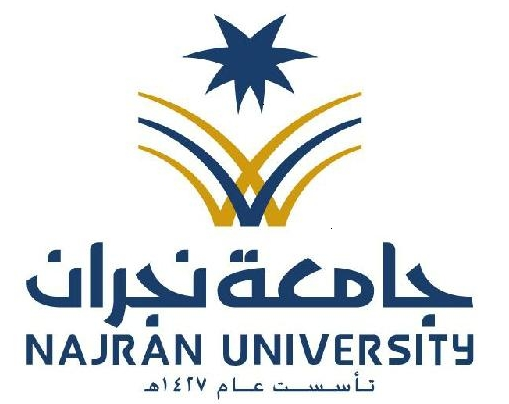 